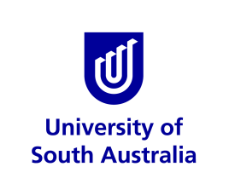 WHS FORMWHS FORMWHS FORMWHS FORMWHS FORMWHS FORMWHS FORMWHS FORMWHS FORMWHS17WORKSITE INSPECTION – Laboratory Environment & chemical handling areasWORKSITE INSPECTION – Laboratory Environment & chemical handling areasWORKSITE INSPECTION – Laboratory Environment & chemical handling areasWORKSITE INSPECTION – Laboratory Environment & chemical handling areasWORKSITE INSPECTION – Laboratory Environment & chemical handling areasWORKSITE INSPECTION – Laboratory Environment & chemical handling areasWORKSITE INSPECTION – Laboratory Environment & chemical handling areasWORKSITE INSPECTION – Laboratory Environment & chemical handling areasWORKSITE INSPECTION – Laboratory Environment & chemical handling areasPage 1 of 7Unit or Research Institute:Unit or Research Institute:Unit or Research Institute:Unit or Research Institute:Location:Location:Location:Location:Date:Date:Date:Inspected by:Inspected by:Inspected by:Inspected by:Inspected by:Inspected by:Signed:Signed:Signed:Signed:Signed:The Workplace Inspection checklist may be modified locally to ensure appropriateness and relevance to the local environment. Please monitor this master form for updated versions.The action taken and date & sign-off on completion must be recorded.The Workplace Inspection checklist may be modified locally to ensure appropriateness and relevance to the local environment. Please monitor this master form for updated versions.The action taken and date & sign-off on completion must be recorded.The Workplace Inspection checklist may be modified locally to ensure appropriateness and relevance to the local environment. Please monitor this master form for updated versions.The action taken and date & sign-off on completion must be recorded.The Workplace Inspection checklist may be modified locally to ensure appropriateness and relevance to the local environment. Please monitor this master form for updated versions.The action taken and date & sign-off on completion must be recorded.The Workplace Inspection checklist may be modified locally to ensure appropriateness and relevance to the local environment. Please monitor this master form for updated versions.The action taken and date & sign-off on completion must be recorded.The Workplace Inspection checklist may be modified locally to ensure appropriateness and relevance to the local environment. Please monitor this master form for updated versions.The action taken and date & sign-off on completion must be recorded.The Workplace Inspection checklist may be modified locally to ensure appropriateness and relevance to the local environment. Please monitor this master form for updated versions.The action taken and date & sign-off on completion must be recorded.The Workplace Inspection checklist may be modified locally to ensure appropriateness and relevance to the local environment. Please monitor this master form for updated versions.The action taken and date & sign-off on completion must be recorded.The Workplace Inspection checklist may be modified locally to ensure appropriateness and relevance to the local environment. Please monitor this master form for updated versions.The action taken and date & sign-off on completion must be recorded.The Workplace Inspection checklist may be modified locally to ensure appropriateness and relevance to the local environment. Please monitor this master form for updated versions.The action taken and date & sign-off on completion must be recorded.The Workplace Inspection checklist may be modified locally to ensure appropriateness and relevance to the local environment. Please monitor this master form for updated versions.The action taken and date & sign-off on completion must be recorded.Inspection ItemsInspection ItemsOpportunity for ImprovementOpportunity for ImprovementPerson Responsible for ActionPerson Responsible for ActionAction TakenAction TakenDate Completed & Sign-offDate Completed & Sign-offAdministrative & MiscellaneousAdministrative & MiscellaneousAre laboratory safety behaviours consistent with organisational expectations?Are laboratory safety behaviours consistent with organisational expectations?Yes / NoAre SOPs or safe working rules specific to the laboratory developed and implemented?Are SOPs or safe working rules specific to the laboratory developed and implemented?Yes / NoAre staff trained or instructed on the SOPs and lab safety rules?Are staff trained or instructed on the SOPs and lab safety rules?Yes / NoAre records kept of personnel trained or instructed, maintenance & servicing, and testing of equipment?Are records kept of personnel trained or instructed, maintenance & servicing, and testing of equipment?Yes / NoAre all gas taps labelled?Are all gas taps labelled?Yes / NoHousekeepingHousekeepingAre floors clean, dry, and free from slip/trip hazards?Are floors clean, dry, and free from slip/trip hazards?Yes / NoIs the workplace free from accumulation of equipment, redundant chemicals, contaminated waste or rubbish?Is the workplace free from accumulation of equipment, redundant chemicals, contaminated waste or rubbish?Yes / NoIs shelving stable, free of extraneous material and not too high?Is shelving stable, free of extraneous material and not too high?Yes / NoAre walkways free of obstruction?Are walkways free of obstruction?Yes / NoAre chemical storage facilities in good condition?Are chemical storage facilities in good condition?Yes / NoAre trolleys, pallet jacks, walkie-stackers, and other manual handling aids in good working order?Are trolleys, pallet jacks, walkie-stackers, and other manual handling aids in good working order?Yes/NoFire Fire Are all fire extinguishers/equipment suitable, appropriately located, mounted and identified?Are all fire extinguishers/equipment suitable, appropriately located, mounted and identified?Yes / NoAre all fire extinguishers regularly checked?Are all fire extinguishers regularly checked?Yes / NoAre fire hose reels regularly checked?Are fire hose reels regularly checked?Yes / NoAre fire sprinklers and/or detector heads free from damage?Are fire sprinklers and/or detector heads free from damage?Yes / NoAre there an adequate number of trained emergency wardens?Are there an adequate number of trained emergency wardens?Yes / NoExitsAre exits and corridors free from obstruction?Yes / NoAre exit signs illuminated and clearly visible?Yes / NoIs there an adequate number of exits?Yes / NoAre all exit doors unlocked?Yes / NoIs emergency lighting installed?Yes / NoEnvironmentalAre written procedures available for disposal of chemicals and regular collection of chemical wastes?Yes / NoAre staff trained in environmentally sound waste disposal procedures?Yes / NoAre all waste containers appropriately labelled with Class Diamonds?Yes / NoIs waste segregated and stored correctly bunded away from drains? Yes / NoAre records of waste disposal kept in line with procedures?Yes / NoIs there evident that waste is not tipped down the sink? (unless approved method)Yes/ NoAre all lights working & lighting levels suitable for tasks?Yes / NoIs ventilation adequate?Yes / NoAre there acceptable atmospheric contamination levels (fumes, dust, vapours)?Yes / NoAre emergency spill and clean-up kits/bins readily available, stocked properly, correct for the type of spills anticipated?Yes/ NoChemical safetyAre all hazardous chemicals in the lab entered into Chemwatch GoldFFX? Yes / NoHas the annual chemical stocktake for this lab area been completed in the last 12 months? (All chemicals in the lab MUST be present in the Chemwatch manifest)Yes/ NoDo all laboratory personnel have ready access to Safety Data Sheets through GoldFFX (or hardcopy if necessary)? Yes / NoAre all chemicals and containers correctly labelled?Yes / NoAre chemicals stored in compatible containers?Yes / NoAre chemicals compatible in storage areas? (GoldFFX Incompatibility Report filter can assist)Yes / NoAre stored chemicals bunded and not near drains?Yes/ NoAre there any flammable solids (Class 4.1) or substances that are liable to spontaneously combust (Class 4.2) in the lab? If yes, are they labelled appropriately with opening and expiry date? (GoldFFX Query Builder search can assist)Yes/ NoIs WHS12 completed for all laboratory processes involving hazardous chemicals?Yes/ NoIs the area free of any leakage of hazardous chemicals?Yes / NoIs storage of chemicals in fume cupboards avoided? Yes / NoAre refrigerators in laboratory environments free of any foods, drinks or other human consumables?Yes / NoAre only compliant purpose-built liquid nitrogen dewars used in this lab (i.e. no modified thermos' or plastic containers)?Yes / NoHave all small (<30L) pressurised liquid nitrogen dewars in the lab been inspected for signs of external damage and ice build-up?Yes / NoFlammable liquidsAre flammable liquids stored in appropriate containers?Yes / NoAre solvents separated from corrosives?Yes / NoAre appropriate warning signs on the flammables cabinet?Yes / NoAre dry powder fire extinguishers accessible?Yes / NoAre flammables, if kept in refrigeration, only stored in suitable purpose-built laboratory fridges or freezers (not in domestic fridges)?Yes / NoCompressed gas cylindersGas name/label on shoulder of each cylinder clearly legible?Yes / NoAre cylinders secured by brackets or chains?Yes / NoAre fuel cylinders separated from oxidising cylinders by a minimum of 3 metres?Yes / NoAre gas cylinder regulators and manifolds free from damage and functioning correctly?Yes / NoAre empty cylinders separate from full cylinders & clearly identified?Yes / NoAre flammable gas (i.e. Class 2.1 acetylene) cylinders that are not in use stored outside of building?Yes / NoAre cylinder valves closed when not in use?Yes / NoDoes testing for gas leaks occur when regulators are connected to the gas cylinders?Yes / NoAre all gas cylinders stored in a well ventilated area?Yes / NoFume cupboardsAre electrical services located outside of chamber?Yes / NoAre emergency isolators accessible for electrical & gas and are they clearly marked?Yes / NoAre there warning signs indicating a maximum of 2.5 litres of flammable liquid in chamber at any given time?Yes / NoAre fume scrubbers installed where appropriate?Yes / NoAre fire extinguishers located within 4 metres of fume cupboard? Yes / NoAre the fume cupboards regularly tested by FMU, including for a face velocity of 0.5 metres per second?Yes / NoAre fume cupboards and surrounds kept tidy with no disturbances to airflow?Yes / NoBiological safetyAre contaminated waste procedures developed & implemented?Yes / NoAre sharps (needles, syringes, pipettes, scalpels, razors, etc) stored appropriately?Yes / NoAre risk group category and containment procedures in place & adhered to?Yes / NoAre disposable gloves available & used when specimens are handled?Yes / NoIs appropriate decontamination of work surfaces in practice?Yes / NoRecombinant DNA project work has been assessed and certified by the University’s Institutional Biosafety Committee & by the Human Research Ethics Committee (if applicable).Yes / NoRecombinant DNA laboratory areas have been inspected and certified by the University’s Institutional Biosafety Committee (if applicable).Yes / NoIs aerosol production minimised & contained?Yes / NoRadiation safetyDo laboratory designs comply with relevant Australian Standard requirements?Yes / NoAre specific areas designated for radiation procedures?Yes / NoIs appropriate monitoring equipment readily available?Yes / NoAre personal monitoring procedures in place?Yes / NoIs adequate & sufficient shielding provided?Yes / NoIs radioactive material securely stored?Yes / NoAre absorbent materials available to contain spills?Yes / NoAre radioactive waste/storage procedures in place?Yes / NoElectrical installationsIs in-service inspection, testing & tagging of portable electrical equipment done in accordance with the procedure for Electrical Equipment Inspection and Testing?Yes / NoAre adequate power points available & unobstructed?Yes / NoAre switches & power points in good condition (no cracks, loose face plates)?Yes / NoAre power leads in good condition, no trip hazards?Yes / NoAre circuit breakers & main isolators clearly marked?Yes / NoIs excessive use of extension cords avoided?Yes / NoIs there any temporary wiring?Yes / NoAre double adaptors or piggy back adaptors avoided?Yes / NoAre excessive power boards being avoided?Yes/ NoIs a carbon dioxide fire extinguisher adjacent to the switch board?Yes / NoHave electrical ignition sources been controlled in flammable environments (eg intrinsically safe fittings/equipment)?Yes / NoMachinery & equipmentAre operating instructions/safety signs adequate & clear?Yes / NoAre emergency stop switches accessible, red in colour?Yes / NoDo interlocks on machine guards operate, with regular testing?Yes / NoAre safety glasses areas clearly sign posted?Yes / NoAre moving parts, belt drives, shafts, fans appropriately guarded?Yes / NoAre machines & equipment free from obstruction?Yes / NoIs there adequate distance between machines & equipment?Yes / NoPersonal Protective Equipment PPEIs the correct PPE readily available when required?Yes / NoIs PPE stored and maintained correctly?Yes / NoHave staff been trained or instructed in correct use, maintenance and storage of PPE?Yes / NoFirst AidAre there trained first aid personnel?Yes / NoAre there first aid kits available and adequately stocked for the types of hazards and level of risk ie chemical burns?Yes / NoAre first aid personnel identifiable?Yes / NoEmergency proceduresHave emergency procedures been established for specific hazardous circumstances including spills?Yes / NoAre there suitable spill kits available, stocked and identifiable relevant to the area? ie Laboratory Spill Kit, 240L Wheelie BinYes / NoAre staff adequately trained to deal with minor spills?Yes / NoAre staff aware of response procedures for minor and major spills?Yes / NoAre emergency plans and contact numbers displayed?Yes / NoAre regular evacuation drills carried out? Yes / NoHas an evacuation drill taken place in the last 12 months?Yes / NoAlarms and Testing Is a local response protocol in place for specialised alarms, e.g. O2 depletion, CO2?Yes/ NoHave local alarms been checked for connection to CEMS / Gallagher?Yes/ NoAre Safety Showers and Eye Wash Stations been tested monthly?Yes/ NoAre gas and/or power isolation buttons tested?Yes/ No